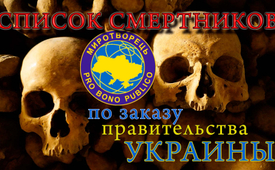 Список смертников по заказу правительства Украины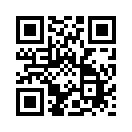 Украинское   правительство через посредническую неправительственную   организацию ведет веб-сайт, где перечислены имена и адреса людей, которых Киев считает противниками Украины.  Многие из перечисленных там людей были убиты вскоре после внесения их в этот список.Украинское   правительство через посредническую неправительственную   организацию (NGO*) ведет веб-сайт, где перечислены имена и адреса людей, которых Киев считает противниками Украины. Эта организация называет себя «центром исследования признаков преступлений против национальной безопасности Украины, мира, человечности и международного права». Многие из перечисленных там людей были убиты вскоре после внесения их в этот список.  Это началось еще в 2014 году, когда Олесь Бузина, украинский журналист, критиковавший Майдан, был убит всего через два дня после включения в список. Журналистка Дарья Дугина, убитая в Москве, также была внесена в этот список незадолго до ее убийства. В список вошли люди и из других стран.  Среди них более 300 журналистов и, что более всего шокирует, около 300 несовершеннолетних. Одна из таких несовершеннолетних – Фаина Савенкова, единственное преступление которой заключается в том, что она с 2014 года пишет письма политикам всего мира с требованием прекратить террористический обстрел украинской армией её родного города Луганска.  Сайт поддерживается украинским правительством, о чем можно прочитать даже в Википедии. Но западные политики, которые якобы выступают за права человека, продолжают хранить молчание об этом преступлении и поддерживают киевский режим миллиардами долларов.
* Non Governmental Organization = неправительственная организацияот rl.Источники:https://de.wikipedia.org/wiki/Mirotworez| www.anti-spiegel.ru/2022/viele-journalisten-und-ueber-300-minderjaehrige-auf-todesliste-der-ukrainischen-regierung/Может быть вас тоже интересует:---Kla.TV – Другие новости ... свободные – независимые – без цензуры ...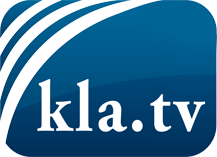 О чем СМИ не должны молчать ...Мало слышанное от народа, для народа...регулярные новости на www.kla.tv/ruОставайтесь с нами!Бесплатную рассылку новостей по электронной почте
Вы можете получить по ссылке www.kla.tv/abo-ruИнструкция по безопасности:Несогласные голоса, к сожалению, все снова подвергаются цензуре и подавлению. До тех пор, пока мы не будем сообщать в соответствии с интересами и идеологией системной прессы, мы всегда должны ожидать, что будут искать предлоги, чтобы заблокировать или навредить Kla.TV.Поэтому объединитесь сегодня в сеть независимо от интернета!
Нажмите здесь: www.kla.tv/vernetzung&lang=ruЛицензия:    Creative Commons License с указанием названия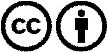 Распространение и переработка желательно с указанием названия! При этом материал не может быть представлен вне контекста. Учреждения, финансируемые за счет государственных средств, не могут пользоваться ими без консультации. Нарушения могут преследоваться по закону.